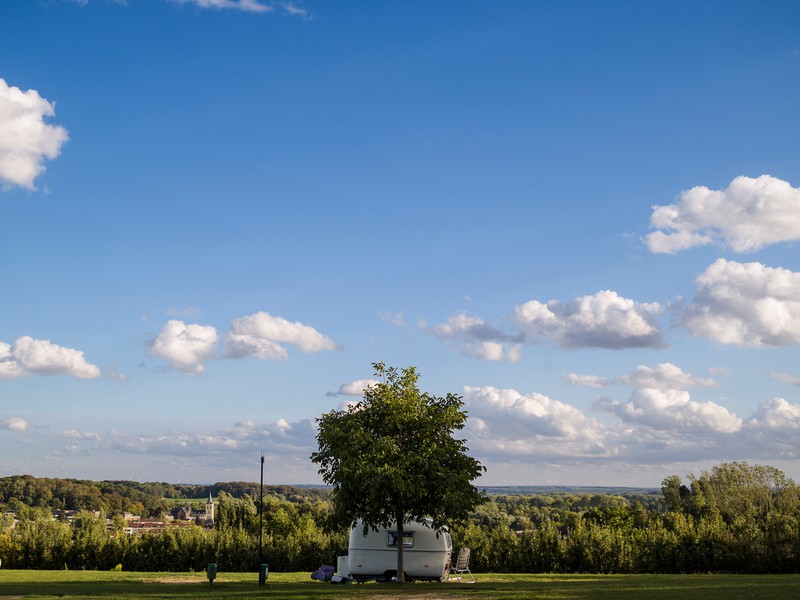 Met uw rug naar Camping de Botkoel loopt u hert erf af, en loopt u links naar beneden. Langs het woonhuis neemt u links de trapjes omhoog. Vervolg het voetpad tot op de geasfalteerde holle weg. Loop op de holle weg links omhoog. Bovenaan de holle weg neemt u links het fietspad. In de bocht gaat u linksaf over de verharde veldweg in de richting van de Camping, na 100 meter bereikt u terug Camping De Botkoel.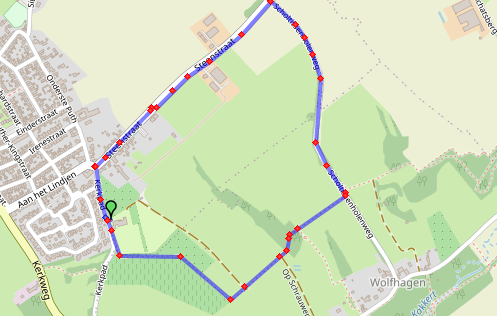 ©Op pad in BeekdaelenWij zijn niet aansprakelijk voor eventuele schade, en/of verlies van/aan uw eigendommen zoals telefoons e.dLaat een recensie achter op onze website of facebookpagina, zo help je ons samen onze kwaliteit te verbeteren. www.tedoeninbeekdaelen.jouwweb.nlvisitbeekdaelen@outlook.comFacebook : @ Op pad in Beekdaelen / Instagram: @ OppadinbeekdaelenWandelroute ‘Ontdek ons groen’ 2 KM